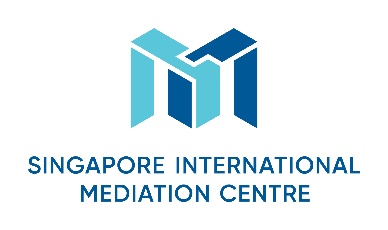 Specialist Mediator’s Curriculum VitaePersonal ParticularsFirst NameSean Xuan Last NameJiangDesignationAttorney OrganisationZhong Lun Law FirmNationality ChineseLanguages (Native and/or professional working proficiency)Native Chinese and EnglishMediation Practice Areas Please select as many areas as may be applicable.Educational/Professional BackgroundMr. Sean Jiang is an attorney at Zhong Lun Law Firm specializing in commercial dispute resolution (international and domestic arbitration and litigation) and legal compliance.  Prior to joining Zhong Lun, Sean was an attorney of Dispute Resolution team of JunHe LLP, another Chinese leading law firm.Sean Jiang has substantial experience in resolution of international commercial disputes.  He has represented various international and Chinese companies in domestic and international arbitrations in Singapore International Arbitration Centre (SIAC), China International Economic and Trade Arbitration Commission (CIETAC) and Hong Kong International Arbitration Centre (HKIAC) over disputes of petroleum sharing contract, gas price dispute, joint venture, etc.  He also represented international company in the derivative litigation against its Chinese partner, local SOE, and related litigations and arbitrations.Sean Jiang also represented companies in construction, financial and medical device industry to respond to the multilateral bank and government investigations.Sean Jiang graduated from China University of Political Science and Law with LLM in Civil and Commercial Law.  He is also a holder of Master Degree of European and International Law, of University of Hamburg, Germany.蒋宣律师执业于中伦律师事务所，专注于商事争议解决（仲裁和诉讼）和法律合规。加入中伦律师事务所前，蒋宣律师工作于另一家中国领先的律师事务所北京市君合律师事务所。蒋宣律师曾处理众多涉及国内外知名企业处理仲裁和诉讼案件，包括代表大型国有企业处理因石油合同纠纷、天然气价格纠纷和合伙企业纠纷引起的境内外仲裁案件（新加坡国际仲裁中心、中国国际经济贸易仲裁委员会、香港国际仲裁中心等仲裁机构的案件），也包括代表跨国公司处理与国有企业因合伙纠纷产生的一系列股东代表诉讼、损害公司利益诉讼和仲裁案件。蒋宣律师曾代表国有大型基建企业处理多边银行对其境外项目的合规调查，也曾代表期货公司、医药企业应对中国监管机构的调查。蒋宣律师毕业于中国政法大学，获民商法学硕士学位。蒋宣律师还拥有德国汉堡大学欧洲法-国际法硕士学位。Mediation StyleMediation ExperienceMediation Education and TrainingMr. Sean Jiang has completed Specialist Mediation Workshop of SIMC.蒋宣律师已经完成新加坡调解中心举办的Specialist Mediation Workshop学习。Some Professional AffiliationsMr. Sean Jiang is a member of the All-China Bar Association.蒋宣律师现为中华全国律师协会会员。